«О системе бережливого управленияв администрации  Мариинско-Посадскогомуниципального округа Чувашской Республикии подведомственных ей организациях»                В целях внедрения инструментов бережливых технологий в деятельность органов местного самоуправления Мариинско-Посадского муниципального округа Чувашской Республики и подведомственных им организаций, повышения результативности и эффективности их деятельности, в соответствии с Постановлением Кабинета Министров Чувашской Республики от 8 июня 2022 г. N 262 "О системе бережливого управления в органах исполнительной власти Чувашской Республики и подведомственных им организациях", администрация Мариинско-Посадского муниципального округа Чувашской Республики п о с т а н о в л я е т:               1. Утвердить:               Положение о системе бережливого управления в администрации Мариннско-Посадского муниципального округа Чувашской Республики и подведомственных ей организациях (приложение № 1);               Порядок отбора проектов по оптимизации процессов в администрации Мариинско-Посадского  муниципального округа Чувашской Республики и подведомственных ей организациях с использованием инструментов бережливых технологий (приложение № 2).               2. Контроль  за исполнением настоящего постановления  возложить  на и.о. заместителя  главы администрации Мариинско-Посадского  муниципального округа-начальника  финансового отдела Н.М. Яковлева.              3.Настоящее Постановление вступает в силу после его официального опубликования   в периодическом печатном издании «Посадский  Вестник».Глава Мариинско-Посадскогомуниципального округа                                                                              В.В. ПетровПриложение 1 к постановлению администрации Мариинско-Посадскогомуниципального округа Чувашской Республики                                                                                                                              06.04.2023 №  369    П О Л О Ж Е Н И Ео системе бережливого управления в администрацииМариинско-Посадского муниципального округа Чувашской Республики  и подведомственных ей организациях1. Общие положения1.1. Настоящее Положение разработано в целях обеспечения единого подхода к осуществлению бережливого управления, определяет условия и порядок внедрения принципов бережливого управления в администрации Мариинско-Посадского муниципального округа Чувашской Республики и подведомственных ей организациях (далее соответственно – администрация, подведомственная организация).1.2. Целью внедрения принципов бережливого управления в администрации  и подведомственных организациях является повышение эффективности управления, производительности труда, эффективности деятельности структурных подразделений администрации  и подведомственных организаций за счет системного применения принципов и инструментов бережливых технологий.2. Термины и определения, используемые в настоящем Положении2.1. Бережливое управление (технологии) – система управления, которая базируется на повышении эффективности процессов через снижение всех видов потерь.2.2. Проект по оптимизации процессов – проект по совершенствованию процессов администрации  и подведомственных организаций, предусматривающий снижение потерь времени и ресурсов (далее также – проект).2.3. Потеря – любое действие, при осуществлении которого потребляются ресурсы, но не создаются ценности.2.4. Поток создания ценности – движение материалов и информации от поступления запроса до предоставления результата.2.5. Ценность – полезность, присущая продукту с точки зрения потребителя.2.6. Процесс – последовательность действий, которые необходимо совершить для достижения заранее определенных результатов, представляющих ценность для пользователей.2.7. Принципы бережливого управления:1) применение инструментов бережливого управления направлено на достижение стратегических целей социально-экономического развития Мариинско-Посадского муниципального округа  Чувашской  Республики;2) увеличение ценности с точки  зрения потребителя обусловлено сокращением потерь;3) совершенствование деятельности администрации  и подведомственных организаций осуществляется на основе анализа фактического протекания оптимизируемого процесса;4) системное повышение эффективности деятельности администрации  и подведомственных организаций достигается за счет выстраивания всех процессов и операций в виде непрерывного потока создания ценности.3. Руководство и обеспечение осуществления бережливого управления 
в администрации и подведомственных организациях3.1. В целях внедрения в администрации и подведомственных организациях технологий бережливого управления создается рабочая группа по внедрению и реализации проекта «Эффективный регион» в Мариинско-Посадском муниципальном округе  Чувашской Республики (далее – рабочая группа), состав  которой утверждается распоряжением администрации Мариинско-Посадского муниципального округа  Чувашской Республики.Рабочая группа формируется из представителей структурных подразделений администрации, и по согласованию,  подведомственных организаций  Мариинско-Посадского муниципального округа  Чувашской Республики.Рабочая группа состоит из руководителя рабочей группы (главы округа), заместителя руководителя рабочей группы (заместителя главы администрации), секретаря рабочей группы и членов рабочей группы.  3.2. Рабочая группа:1) определяет направления и приоритеты реализации проекта «Эффективный регион» в Мариинско-Посадском муниципальном округе  Чувашской Республики;2) осуществляет отбор проектов по оптимизации процессов; 3) взаимодействует со структурными подразделениями администрации и подведомственными организациями по вопросам разработки, внедрения и координации бережливого управления;4) обеспечивает системное развитие методологии бережливого управления.3.3.  Уполномоченным органом, осуществляющим организационно-техническое обеспечение деятельности рабочей группы, является отдел организационного обеспечения  администрации Мариинско-Посадского муниципального округа Чувашской Республики (далее – уполномоченный орган).3.4. Уполномоченный орган:1) взаимодействует со структурными подразделениями администрации и подведомственными организациями по вопросам внедрения бережливого управления и реализации проектов;2) содействует структурным подразделениям администрации и подведомственным организациям в тиражировании положительного опыта реализации наиболее успешных проектов;3) осуществляет мониторинг реализации комплекса мероприятий по внедрению бережливого управления в администрации и подведомственных организациях;4) ежеквартально готовит и представляет на рассмотрение рабочей группы доклад о ходе внедрения бережливого управления в администрации и подведомственных организациях.3.5. Ответственность за организацию и осуществление бережливого управления в администрации (подведомственной организации) несет глава округа, (руководитель), который:1) назначает ответственное лицо за организацию и осуществление бережливого управления в администрации (подведомственной организации);2) обеспечивает подготовку и внесение в уполномоченный орган предложений по реализации проектов;3) утверждает карточку проекта, план мероприятий по реализации проекта, отчет о результатах реализации проекта;4) определяет руководителя проекта и состав рабочей группы по реализации проекта, состоящей из сотрудников одного или нескольких структурных подразделений администрации, подведомственных организаций (далее – команда проекта);5) оказывает всестороннее содействие внедрению инструментов бережливого управления в администрации, подведомственной организации;6) осуществляет контроль, оценку эффективности и результативности деятельности команды проекта;7) обеспечивает тиражирование лучших проектов, практик по внедрению инструментов бережливого управления.3.6. Руководитель администрации, подведомственной организации в целях реализации проекта может привлекать по согласованию иные организации для выполнения работ и услуг в рамках проекта в установленном законодательством Российской Федерации и законодательством Чувашской Республики порядке.4. Этапы реализации проектов в администрации  и подведомственных организациях4.1. Реализация проектов в администрации  и подведомственных ей организациях осуществляется командами проектов и включает в себя следующие этапы:4.1.1. Инициация проекта и формирование карточки проекта.Руководители структурных подразделений администрации, подведомственных организаций организуют и обеспечивают процесс формирования инициатив по реализации проектов структурных подразделений администрации и подведомственными организациями. Инициированные проекты подразделяются на:проекты, направленные на оптимизацию внутренних ведомственных процессов и процедур, реализуемые администрацией и подведомственными организациями самостоятельно;проекты, направленные на оптимизацию процессов, влияющих на решение ключевых задач социально-экономического развития Мариинско-Посадского муниципального округа Чувашской Республики, отвечающие критериям отбора проектов по оптимизации процессов, которые определены  Порядком отбора проектов по оптимизации  процессов в  администрации Мариинско-Посадского муниципального округа Чувашской Республики  и подведомственных ей организациях с использованием  инструментов  бережливых технологий.Инициатива по открытию проекта оформляется распоряжением (приказом) администрации (подведомственной организации). По каждой инициативе командой проекта оформляется карточка проекта по форме согласно приложению № 1 к настоящему Положению.4.1.2. Картирование процесса.Разработка карт текущего и целевого состояния процесса по форме согласно приложению № 2 к настоящему Положению осуществляется командой проекта в следующие сроки:карта текущего состояния процесса – в течение месяца после утверждения карточки проекта;карта целевого состояния процесса – в течение месяца после разработки карты текущего состояния процесса.4.1.3. Формирование плана мероприятий по реализации проекта.В течение 10 рабочих дней со дня составления карты целевого состояния процесса командой проекта разрабатывается план мероприятий по реализации проекта (далее – план) по форме согласно приложению № 3 к настоящему Положению. План включает в себя мероприятия, направленные на устранение выявленных проблем для достижения целевого состояния процесса.4.1.4. Выполнение плана.Команда проекта осуществляет выполнение мероприятий плана в установленные планом сроки. Ход реализации плана рассматривается командой проекта не реже одного раза в две недели с фиксацией результатов реализации мероприятий плана.При необходимости допускаются изменения мероприятий плана, сроков их исполнения, корректировка состава команды проекта по согласованию с руководителем администрации (подведомственной организации).Изменения, внесенные в план, утверждаются на заседании команды проекта и оформляются протоколом.В течение 25 рабочих дней со дня завершения последнего мероприятия плана командой проекта проводятся анализ и оценка достижения целевых показателей проекта, формируется отчет о результатах реализации проекта по форме согласно приложению № 4 к настоящему Положению.4.1.5. Закрепление результата и закрытие проекта.В целях закрепления результата реализации проекта проводится мониторинг устойчивости улучшений, при необходимости – проведение корректирующих действий. Результатом данного этапа является стандартизация процесса с целью сохранения и стабилизации достигнутых результатов реализации проекта.Закрытие проекта проводится в форме завершающего заседания команды проекта с докладом о достигнутых результатах реализации проекта.4.1.6. Информация об итогах реализации бережливого управления  за год и о рейтинге администрации и (или) подведомственных организаций, лучших практиках бережливого управления размещается  отделом организационного обеспечения администрации Мариинско-Посадского муниципального округа  на сайте администрации Мариинско-Посадского  муниципального  района в сети  Интернет в разделе «Эффективный регион» не позднее  25 декабря текущего отчетного года. КАРТОЧКА ПРОЕКТА по оптимизации процесса___________________________________________________________________(наименование проекта, отражающее его суть и влияние на оптимизируемый процесс)Приложение № 2к  Положению о системе бережливого управления  в администрации Мариинско-Посадского муниципального округа Чувашской Республики и подведомственных ей организацияхКАРТЫ ТЕКУЩЕГО И ЦЕЛЕВОГО СОСТОЯНИЯ ПРОЦЕССАКарта текущего состояния процессаКарта целевого состояния процессаУсловные обозначения, используемые при построении карт текущего и целевого состояния процессаПриложение № 3к Положению о системе бережливого управления в администрации Мариинско-Посадского  муниципального округа  Чувашской  Республики и подведомственных ей организацияхПЛАН МЕРОПРИЯТИЙ по реализации проекта ______________________________________________________________________ (наименование проекта)О Т Ч Е Т Информация о результатах реализации проекта Информация о реализации плана мероприятий по реализации проекта           
Утвержденпостановлением  администрации  Мариинско-Посадскогомуниципального округа Чувашской  Республики
от  № 
     (приложение № 2)Порядокотбора проектов по оптимизации процессов в администрации  Мариинско-Посадского  муниципального округа Чувашской Республики и подведомственных ей организациях с использованием инструментов бережливых технологий1. Настоящий Порядок определяет процедуру отбора проектов по оптимизации процессов в администрации Мариинско-Посадского муниципального округа Чувашской Республики и подведомственных ей организациях с использованием инструментов бережливых технологий (далее - проект по оптимизации процессов).2. Целью отбора проектов по оптимизации процессов является формирование портфеля проектов по оптимизации процессов, направленных на достижение ключевых показателей социально-экономического развития Мариинско-Посадского муниципального округа Чувашской Республики и повышение качества жизни жителей Мариинско-Посадского  муниципального округа Чувашской Республики.3. Отбор проектов по оптимизации процессов осуществляется на заседании рабочей группы по внедрению и реализации проекта "Эффективный регион"   в  Мариинско-Посадском  муниципальном округе Чувашской Республики (далее - рабочая группа).4. Отбор проектов по оптимизации процессов осуществляется на основе оценки их соответствия критериям отбора проектов по оптимизации процессов, указанным в приложении к настоящему Порядку (далее - критерий отбора проектов), и требованиям Положения о системе бережливого управления  в администрации  Марииско-Посадского муниципального округа Чувашской Республики и подведомственных ей организациях, утвержденного постановлением администрации Мариинско-Посадского  муниципального округа Чувашской Республики (далее - Положение о системе бережливого управления).5. Уполномоченным органом по организации отбора проектов по оптимизации процессов является отдел организационно-контрольной и кадровой работы администрации   Мариинско- Посадского  муниципального округа Чувашской Республики (далее - уполномоченный орган). В целях организации отбора проектов по оптимизации процессов уполномоченный орган: Направляет  главе Мариинско- Посадского муниципального округа Чувашской Республики извещение о начале отбора проектов по оптимизации процессов;обеспечивает прием, регистрацию и хранение поступивших заявок на участие в отборе проектов по оптимизации процессов (далее - заявка), а также копий следующих документов, разработанных по формам, установленным приложениями № 1-3 к Положению о системе бережливого управления (далее - комплект документов):            карточки проекта по оптимизации процесса с использованием инструментов бережливых технологий;             карт текущего и целевого состояния процесса;плана мероприятий по реализации проекта по оптимизации процесса;проверяет соответствие заявок критериям отбора проектов и требованиям Положения о системе бережливого управления;             готовит заключение о соответствии заявок и комплектов документов критериям отбора проектов и требованиям Положения о системе бережливого управления;            организует рассмотрение проектов по оптимизации процессов, соответствующих критериям отбора проектов и требованиям Положения о системе бережливого управления, на заседании рабочей группы;             осуществляет мониторинг реализации проектов по оптимизации процессов.            6. Участниками отбора проектов по оптимизации процессов являются администрация Мариинско- Посадского муниципального округа Чувашской Республики  и подведомственные ей  организации.Участники отбора проектов по оптимизации процессов:определяют проекты по оптимизации процессов;формируют проектные команды по разработке и реализации проектов по оптимизации процессов;обеспечивают разработку и реализацию проектов по оптимизации процессов;оценивают соответствие разработанных ими проектов по оптимизации процессов требованиям Положения о системе бережливого управления;формируют и направляют в уполномоченный орган заявку и комплект документов.7. Участник отбора проектов по оптимизации процессов дополнительно может представить в уполномоченный орган материалы, подтверждающие актуальность и остроту проблемы, на решение которой направлена реализация проекта по оптимизации процесса.8. Заявка и комплект документов представляются в уполномоченный орган в срок, указанный в извещении о проведении отбора проектов по оптимизации процессов.9. Количество проектов по оптимизации процессов, представляемых участниками отбора проектов по оптимизации процессов, не ограничено.10. Уполномоченный орган в срок не более 15 рабочих дней после дня окончания приема заявок проводит проверку представленных заявок и комплектов документов, проверяет их соответствие критериям отбора проектов и требованиям Положения о системе бережливого управления и готовит заключение о результатах проверки представленных заявок и комплектов документов.11. По результатам проверки представленных заявок и комплектов документов уполномоченный орган готовит заключение, содержащее рекомендацию:рассмотреть проект по оптимизации процесса на заседании рабочей группы;доработать проект по оптимизации процесса;продолжить реализацию проекта по оптимизации процесса в качестве ведомственного проекта.12. Отбор проектов по оптимизации процессов осуществляется на заседании рабочей группы на основе рассмотрения заявок и комплектов документов и заключений уполномоченного органа о соответствии проектов по оптимизации процессов критериям отбора проектов и требованиям Положения о системе бережливого управления.13. Обязательным требованием к проекту по оптимизации процесса является соответствие целевых показателей проекта по оптимизации процесса следующим принципам SMART:            определен конечный результат;            определены показатели оценки достижения целей;            цели являются достижимыми;определены актуальные, значимые показатели;установлены конкретные сроки реализации.            14. Проект по оптимизации процесса признается соответствующим критериям обора проектов, если интегральная оценка соответствия проекта по оптимизации процесса основным и дополнительным критериям отбора проектов составляет не менее 30 баллов.              Соответствие проекта по оптимизации процесса каждому основному критерию отбора проектов оценивается в 10 баллов, соответствие каждому дополнительному критерию отбора проектов - 5 баллов.               15. Проекты по оптимизации процессов, одобренные на заседании рабочей группы, включаются в перечень проектов, утверждаемый  распоряжением  администрации  Мариинско-Посадского муниципального округа Чувашской Республики, и реализуются при методической  поддержке  уполномоченного органа.              Решение об одобрении проектов по оптимизации процессов принимается по итогам голосования простым большинством голосов присутствующих на заседании членов рабочей группы. При равенстве голосов членов рабочей группы голос председательствующего на заседании рабочей группы является решающим.
Приложениек  Порядку отбора проектов
по оптимизации процессов
в администрации Мариинско-Посадского
муниципального округа Чувашской
Республики и подведомственных
ей организациях с использованием
инструментов бережливых технологий                                                                                                                                         №Критерии отбора проектов по оптимизации процессов в администрации Мариинско-Посадкого муниципального округа Чувашской Республики и подведомственных им организациях с использованием инструментов бережливых технологийНачальник  отдела  правового обеспечения _____________________________  О.В. ЦветковаЗам. начальника  отдела  организационной  работы _____________________ Е.Г. КондратьеваНачальник отдела  земельных и имущественных отношений _______________С.Ю. КрасноваНачальник отдела строительства, дорожного хозяйства и благоустройства__________________________________________________________________  О.И. ТихоноваИ.о. заведующего сектором экономики, промышленности и инвестиционной деятельности ___________________________________________________________________  И.М. ШумоваЧăваш  РеспубликинСĕнтĕрвăрри муниципаллăокругĕн администрацийĕЙ Ы Ш Ã Н У№ Сěнтěрвăрри  хули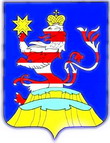 Чувашская  РеспубликаАдминистрацияМариинско-Посадского Муниципального округаП О С Т А Н О В Л Е Н И Е               06.04.2023 № 369г. Мариинский  ПосадПриложение № 1к  Положению о системе бережливого управления в администрации Мариинско-Посадского муниципального округа Чувашской Республики и подведомственных ей организацияхУТВЕРЖДАЮГлава администрации (руководитель подведомственной организации)    ________________   _______________________             (подпись)                 (инициалы, фамилия)    _________________               (дата)1. Вовлеченные лица и рамки проектаЗаказчик проекта: Владелец процесса: Границы процесса:Периметр проекта:Руководитель проекта:Команда проекта:2. Обоснование выбораКлючевой риск:Проблемы:3. Цели и плановый эффект4. Ключевые события проекта1. Старт проекта:2. Диагностика и разработка целевого состояния процесса:разработка карты текущего состояния процесса:разработка карты целевого состояния процесса:разработка плана мероприятий по реализации проекта:3. Проведение совещания по запуску проекта (kick-off):4. Внедрение улучшений:5. Закрепление результатов и закрытие проекта:Экспер______________________                          (подпись)            (инициалы, фамилия)Руководитель проекта  ___________   ______________________                                           (подпись)             (инициалы, фамилия)Длительность процесса, минутВремя ожидания, минутИтого время ожидания, минутДлительность процесса, минутВремя выполнения процесса, минутИтого время выполнения процесса, минутУчастники процессаУчастник № 1Участник № nДлительность процесса, минутВремя ожидания, минутИтого время ожидания, минутДлительность процесса, минутВремя выполнения процесса, минутИтого время выполнения процесса, минутУчастники процессаУчастник № 1Участник № nОбозначениеРасшифровка и пояснениеЭтап процесса. Все этапы в процессе должны иметь названиеИнформационный поток (направление документов, писем, справок и т.д.)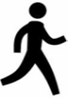 Перемещение человека. Используется при отображении перемещений в ходе процесса (этапа процесса) из здания в здание, перемещений в здании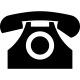 Информационный поток, передаваемый посредством телефонной связи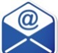 Информационный поток, передаваемый с помощью электронных средств (информационных систем, электронной почты)Проблемы, потери, для устранения которых необходимо внедрить улучшения для достижения целевого состояния процессаПредложения по улучшениюУТВЕРЖДАЮГлава администрации Мариинско-Посадского муниципального округаЧувашской Республики (руководитель  подведомственной организации)             ______________   ______________________                       (подпись)           (инициалы, фамилия)              _______________                         (дата)№ ппОписание проблемы (указываются проблемы, выявленные в ходе разработки карты текущего состояния процесса)Мероприятия по решению проблем (указываются мероприятия, направленные на решение проблемы, способствующие достижению ожидаемого результата)Ожидаемый результат (отражается полученный от реализации мероприятия эффект, указываются конкретные значения целевых показателей)Ответственные исполнителиСрок выполнения мероприятийСрок выполнения мероприятийСрок выполнения мероприятийСрок выполнения мероприятий№ ппОписание проблемы (указываются проблемы, выявленные в ходе разработки карты текущего состояния процесса)Мероприятия по решению проблем (указываются мероприятия, направленные на решение проблемы, способствующие достижению ожидаемого результата)Ожидаемый результат (отражается полученный от реализации мероприятия эффект, указываются конкретные значения целевых показателей)Ответственные исполнителимесяц выполнениямесяц выполнениямесяц выполнениямесяц выполнения№ ппОписание проблемы (указываются проблемы, выявленные в ходе разработки карты текущего состояния процесса)Мероприятия по решению проблем (указываются мероприятия, направленные на решение проблемы, способствующие достижению ожидаемого результата)Ожидаемый результат (отражается полученный от реализации мероприятия эффект, указываются конкретные значения целевых показателей)Ответственные исполнители1 неделя2 неделя3 неделя4 неделя123456678912…Эксперт ___________   ______________________    (подпись)          (инициалы, фамилия)Руководитель проекта  ___________  ______________________                                               (подпись)      (инициалы, фамилия)Приложение № 4к Положению о системе бережливого управления в администрации Мариинско-Посадского муниципального округа  Чувашской Республики и подведомственных ей организацияхУТВЕРЖДАЮГлава администрации Мариинско-Посадского муниципального  округа  Чувашской Республики(руководитель подведомственной организации)_______________   ____________________(подпись)                (инициалы, фамилия)  ________________           (дата)Наименование целевых показателей, характеризующих достижение цели реализации проектаТекущее значениеЦелевое значениеФактически достигнутое значениеОжидаемая  экономия средств от реализации проекта за год, тыс. рублей№ппНаименование мероприятия% выполненияРезультат мероприятияЭксперт _______________   _____________________          (подпись)     (инициалы, фамилия)Руководитель проекта                  _______________   _____________________          (подпись)            (инициалы, фамилия)N ппНаименования критерияСоответствие критериям, балловОсновные критерииОсновные критерииОсновные критерии1.Положительное влияние проекта на достижение показателей для оценки эффективности деятельности высших должностных лиц органов местного самоуправления Мариинско-Посадского муниципального округа Чувашской Республикисоответствие - 10 баллов1.Положительное влияние проекта на достижение показателей для оценки эффективности деятельности высших должностных лиц органов местного самоуправления Мариинско-Посадского муниципального округа Чувашской Республикинесоответствие - 0 баллов2.Положительное влияние проекта на улучшение положения Мариинско-Посадского муниципального округа в республиканских рейтингахсоответствие - 10 баллов2.Положительное влияние проекта на улучшение положения Мариинско-Посадского муниципального округа в республиканских рейтингахнесоответствие - 0 баллов3.Положительное влияние проекта на достижение показателей национальных проектов, муниципальных программ Мариинско-Посадского муниципального округа Чувашской Республики (подпрограмм муниципальных программ Мариинско-Посадского муниципального округа Чувашской Республики), Стратегии социально-экономического развития Красноармейского муниципального округа Чувашской Республики до 2025 годасоответствие - 10 баллов3.Положительное влияние проекта на достижение показателей национальных проектов, муниципальных программ Мариинско-Посадского муниципального округа Чувашской Республики (подпрограмм муниципальных программ Мариинско-Посадского муниципального округа Чувашской Республики), Стратегии социально-экономического развития Красноармейского муниципального округа Чувашской Республики до 2025 годанесоответствие - 0 баллов4.Проект направлен на оптимизацию предоставления государственных (муниципальных) услуг гражданам и бизнесусоответствие - 10 баллов4.Проект направлен на оптимизацию предоставления государственных (муниципальных) услуг гражданам и бизнесунесоответствие - 0 баллов5.Проект имеет положительный ожидаемый экономический эффектсоответствие - 10 баллов5.Проект имеет положительный ожидаемый экономический эффектнесоответствие - 0 балловДополнительные критерииДополнительные критерииДополнительные критерии1.Проект имеет межведомственный характерсоответствие - 5 баллов1.Проект имеет межведомственный характернесоответствие - 0 баллов2.Проект предусматривает оптимизацию всего потока создания ценностейсоответствие - 5 баллов2.Проект предусматривает оптимизацию всего потока создания ценностейнесоответствие - 0 баллов3.Срок реализации проекта до 6 месяцевсоответствие - 5 баллов3.Срок реализации проекта до 6 месяцевнесоответствие - 0 баллов4.Проект не требует выделения средств из бюджета Мариинско-Посадского муниципального округа Чувашской Республикисоответствие - 5 баллов4.Проект не требует выделения средств из бюджета Мариинско-Посадского муниципального округа Чувашской Республикинесоответствие - 0 баллов